(c) 2011 Lanternfish ESL at www.bogglesworldesl.comAnswer Key:What happens in summer?People go to the beach.People go swimming.People take trips.People wear shorts.People use fans.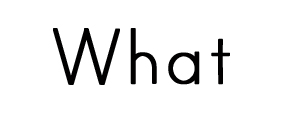 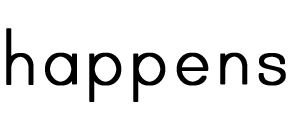 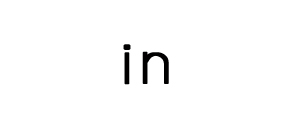 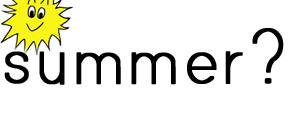 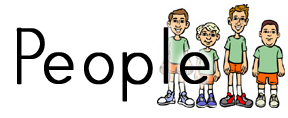 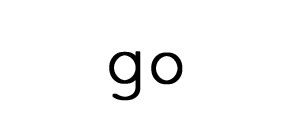 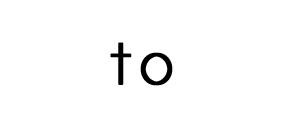 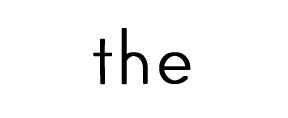 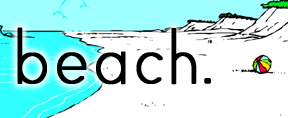 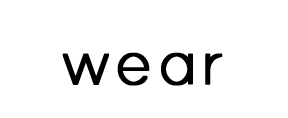 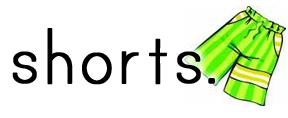 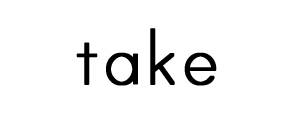 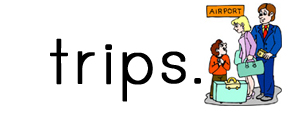 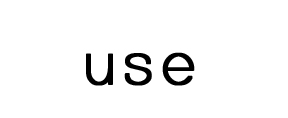 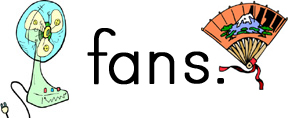 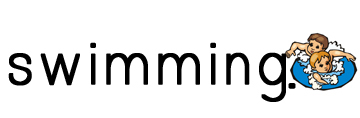 